แบบฟอร์มที่ 4สารบัญหน้า1. 	วัตถุประสงค์ของการจัดทำคู่มือ2. 	ขอบเขต3. 	คำจำกัดความ4. 	หน้าที่ความรับผิดชอบ5. 	Work Flow กระบวนการ6. 	ขั้นตอนการปฏิบัติงาน7. 	มาตรฐานงาน8. 	ระบบติดตามประเมินผล9. 	เอกสารอ้างอิง10. 	แบบฟอร์มที่ใช้1. วัตถุประสงค์1.1	เพื่อให้กรมปศุสัตว์ มีการจัดทำคู่มือการปฏิบัติงานที่แสดงถึง รายละเอียดขั้นตอนการปฏิบัติงานของกิจกรรม/กระบวนการต่างๆ ของหน่วยงาน และเป็นการสร้างมาตรฐานการปฏิบัติงาน ที่มุ่งไปสู่การบริหารคุณภาพทั่วทั้งองค์กรอย่างมีประสิทธิภาพ เกิดผลงานที่ได้มาตรฐานเป็นไปตามเป้าหมาย ได้ผลิตผลหรือการบริการที่มีคุณภาพ และบรรลุข้อกำหนดที่สำคัญของกระบวนการ1.2	พื่อเป็นหลักฐานแสดงวิธีการทำงานที่สามารถถ่ายทอดให้กับผู้เข้ามาปฏิบัติงานใหม่ พัฒนาให้การทำงานเป็นมืออาชีพ รวมทั้งแสดงหรือเผยแพร่ให้กับบุคคลภายนอก หรือผู้ใช้บริการ ให้สามารถเข้าใจและใช้ ประโยชน์จากกระบวนงานที่มีอยู่เพื่อขอรับการบริการที่ตรงกับความต้องการ1.3	เพื่อให้ผู้ปฏิบัติงานได้มีความรู้ ความเข้าใจในขั้นตอนการปฏิบัติงานของกระบวนงานการจ้างเหมาบริการช่วยงานด้านสัตวแพทย์ และสามารถปฏิบัติงานได้ถูกต้องตาม มาตรฐานของกระบวนงานอย่างมีประสิทธิภาพและบรรลุเป้าหมาย2. ขอบเขต	คู่มือการปฏิบัติงานนี้ครอบคลุมขั้นตอนกระบวนงานการจ้างเหมาบริการช่วยงานด้านสัตวแพทย์ โดยแสดงขั้นตอนการของบประมาณ การจัดทำกรอบอัตรากำลัง การดำเนินการทำสัญญาตามไตรมาสที่ได้รับงบประมาณ ประชุมชี้แจงและอบรมเพื่อสร้างความรับรู้ความเข้าใจเกี่ยวกับภารกิจ รายละเอียดการปฏิบัติงานดานสุขภาพสัตว์ พร้อมทั้งการรายงานผลการปฏิบัติงานด้านสุขภาพสัตว์3. คำจำกัดความ	มาตรฐาน คือ สิ่งที่เอาเป็นเกณฑ์สำหรับเทียบกำหนด ทั้งในด้านปริมาณ และคุณภาพ (พจนานุกรมฉบับราชบัณฑิตยสถาน พ.ศ. 2542)	มาตรฐานการปฏิบัติงาน (Performance Standard) เป็นผลการปฏิบัติงานในระดับใดระดับหนึ่ง         ซึ่งถือว่าเป็นเกณฑ์ที่น่าพอใจหรืออยู่ในระดับที่ผู้ปฏิบัติงานส่วนใหญ่ทำได้ โดยจะมีกรอบในการพิจารณากำหนดมาตรฐานหลายๆ ด้าน อาทิ ด้านปริมาณ คุณภาพ ระยะเวลา ค่าใช้จ่าย หรือพฤติกรรมของผู้ปฏิบัติงาน	“การจ้างเหมางาน” หมายถึง การจ้างเหมาบริการเป็นรายบุคคลเพื่อดำเนินงานให้กับกรมปศุสัตว์ ในลักษณะการจ้างเหมาบริการ ตามระเบียบกระทรวงการคลังว่าด้วยการจัดซื้อ จัดจ้างและการบริหารพัสดุภาครัฐ พ.ศ. 2560 ไม่ใช่ลูกจ้างของหน่วยงานรัฐ และการจ้างแรงงานตามประมวล กฎหมายแพ่งและพาณิชย์ “ลูกจ้างเหมาบริการ/ผู้รับจ้าง” หมายถึง ลูกจ้างรายเดือน รายวัน และรายชั่วโมงที่กรมการปกครอง จ้างไว้ปฏิบัติงานที่มีลักษณะชั่วคราว และหรือมีกำหนดเวลาจ้าง แต่ทั้งนี้ระยะเวลาการจ้างต้องไม่เกิน ปีงบประมาณ “ผู้ว่าจ้าง” หมายถึง (1) ผู้อำนวยการสำนัก/กอง ที่ได้รับการจัดสรรงบประมาณตามโครงการจ้างเหมาบริการ สำหรับการจ้างเหมาบริการ (2) ปศุสัตว์จังหวัด คัดเลือกบุคคลเพื่อจ้างเหมาบริการในที่พื้นที่ตามกรอบอัตรากำลัง4. หน้าที่ความรับผิดชอบ	สำนักควบคุม ป้องกัน และบำบัดโรคสัตว์ มีหน้าที่ กำกับดูแล ขออนุมัติกรอบอัตรากำลัง ขออนุมัติหลักการจ้าง แนวทางการจ้าง เงื่อนไขการจ้างสำนักงานปศุสัตว์เขต/จังหวัด มีหน้าที่จัดจ้างทำสัญญาตามไตรมาสที่ได้รับงบประมาณและตามกรอบอัตรากำลังที่ได้รับ ประชุมชี้แจงแนวทางการปฏิบัติงานให้กับจ้างเหมาฯ กำกับดูแล รายงานผลตามที่กำหนดจ้าเหมาฯ มีหน้าที่การเฝ้าระวังโรคทางอาการในสัตว์ทุกชนิดสัตว์ โดยขึ้นอยู่กับสถานกาณ์การระบาดของโรคในแต่ละพื้นที่ อย่างน้อย 50 รายเกษตรกรต่อเดือน แจ้งเจ้าหน้าที่ปศุสัตว์อำเภอหรือเจ้าหน้าที่กลุ่มสุขภาพสัตว์ทราบทันทีหากมีสัตว์ในพื้นที่แสดงอาการป่วยหรือตายผิดปกติ ช่วยดำเนินการปฏิบัติงานด้านสุขภาพสัตว์ทุกรายชนิดสัตว์ตามที่ได้รับมอบหมาย5. Work  Flow  กระบวนการ	(ระบุ การใช้สัญลักษณ์ต่างๆ ในการเขียนแผนผังการทำงาน เพื่อให้เห็นถึงลักษณะ และความสัมพันธ์ก่อนหลังของแต่ละขั้นตอนในกระบวนการทำงาน ที่จะเป็นประโยชน์ในการช่วยทำความเข้าใจกระบวนการทำงานที่ง่ายขึ้น และแสดงให้เห็นภาพความสัมพันธ์ระหว่างบุคคลที่เกี่ยวข้อง)	หมายเหตุ	ระบุคำอธิบายเพิ่มเติม หรือ เงื่อนไขที่สำคัญในการดำเนินงาน (ความหมายสัญลักษณ์	“ไม่ต้องแสดงในคู่มือ”		จุดเริ่มต้นและสิ้นสุดของกระบวนการ		กิจกรรมและการปฏิบัติงาน		การตัดสินใจ เช่น การตรวจสอบ การอนุมัติ		แสดงถึงทิศทาง หรือการเคลื่อนไหวของงาน		จุดเชื่อมต่อระหว่างขั้นตอน เช่น กรณีการเขียนกระบวนการไม่สามารถจบได้ภายใน 1 หน้า)6. ขั้นตอนการปฏิบัติงาน	(ระบุ รายละเอียดงานตามลำดับที่ ที่แสดงไว้ใน ข้อ 5. Work Flow กระบวนการ โดยอธิบายวิธีการทำงานหรือขั้นตอนการทำงานอย่างละเอียด ว่าใคร ทำอะไร ที่ไหน อย่างไร เมื่อใด และระบุเอกสาร / ระเบียบ / แบบฟอร์ม / ที่ใช้ประกอบการดำเนินการนั้น รวมทั้ง ผู้รับผิดชอบในแต่ละขั้นตอน โดยใช้ข้อความอธิบาย หรือตารางอธิบาย พร้อมทั้งระบุเงื่อนไขการทำงาน หรือเงื่อนไขความสำเร็จ ที่จำเป็น)สรุปผลงานประจำปี เพื่อประกอบของบประมาณจัดทำกรอบอัตรากำลังเสนอขออนุมัติกรอบอัตรา/ขออนุมัติหลักการจ้าง/แนวทางการจ้าง/เงื่อนไขการจ้าง เข้าคณะกรรมพิจารณาจ้างเหมาบริการช่วยงานด้านสัตวแพทย์ และจ้างเหมาด้านการเฝ้าระวัง ควบคุมและป้องกันโรคระบาดสัตว์เผยแพร่เอกสารหลักฐานยืนยันการจ้าง เงื่อนไขการจ้างแนวทางปฏิบัติ ไปยังหน่วยงานทาง e-saraban, e-mail, website, Lineจังหวัด/เขต ดำเนินการทำสัญญาตามไตรมาสที่ได้รับงบประมาณ ประชุมชี้แจงแนวทางปฏิบัติงานแก่จ้างเหมาแล้วแจ้งให้กรมฯ ทราบทบทวนการกำหนดกระบวนงาน และออกแบบกระบวนงานรายงาน โดยพิจารณาจากความต้องการของผู้รับบริการ ผู้มีส่วนได้ส่วนเสีย ข้อกำหนดด้านกฎหมาย ความคุ้มค่า และการลดต้นทุน ดังนี้ดำเนินการจ้างตามเงื่อนไขการเฝ้าระวังโรคทางอาการในสัตว์ทุกชนิดสัตว์ โดยขึ้นอยู่กับสถานกาณ์การระบาดของโรคในแต่ละพื้นที่ อย่างน้อย 50 รายเกษตรกรต่อเดือน แจ้งเจ้าหน้าที่ปศุสัตว์อำเภอหรือเจ้าหน้าที่กลุ่มสุขภาพสัตว์ทราบทันทีหากมีสัตว์ในพื้นที่แสดงอาการป่วยหรือตายผิดปกติช่วยดำเนินการปฏิบัติงานด้านสุขภาพสัตว์ทุกรายชนิดสัตว์ตามที่ได้รับมอบหมายการรายงาน เขต/จังหวัด/ศวพ./จ้างเหมาฯผ่าน Google Form และ DLD 4.0 รายงานผลใน ผส.2 ภายในวันที่ 5 ของเดือนถัดไปตรวจสอบรายงานประจำเดือนจัดทำคู่มือการปฏิบัติงาน และจัดทำ WORK FLOW ของกระบวนงาน และเผยแพร่คู่มือการปฏิบัติงานเพื่อสร้างความเข้าใจสำนักงานปศุสัตว์เขต/จังหวัด/จ้างเหมาฯ รายงานตามแบบฟอร์มและช่องทางที่กำหนดติดตามตรวจสอบรายงานประจำเดือนและสรุปผลการรายงานประจำปีเพื่อเสนอและจัดทำคำของบประมาณในปีถัดไป7. มาตรฐานงาน	(ระบุมาตรฐานระยะเวลา และ/หรือ มาตรฐานในเชิงคุณภาพ เช่น ความถูกต้อง ความสมบูรณ์ของข้อมูล ความผิดพลาด ความคุ้มค่าของงาน เป็นต้น)๑. ดำเนินการเฝ้าระวังโรคทางอาการในสัตว์ทุกชนิดสัตว์ โดยขึ้นอยู่กับสถานการณ์การระบาดของโรคในแต่ละพื้นที่อย่างน้อย ๕๐ รายเกษตรกรต่อเดือน ผ่านแบบฟอร์มออนไลน์ “ระบบ DLD 4.0 กรมปศุสัตว์”๒. แจ้งเจ้าหน้าที่ปศุสัตว์อำเภอหรือเจ้าหน้าที่กลุ่มสุขภาพสัตว์ทราบทันทีหากมีสัตว์ในพื้นที่แสดงอาการป่วยหรือตายผิดปกติ ๓. ช่วยดำเนินการปฏิบัติงานด้านสุขภาพสัตว์ทุกรายชนิดสัตว์ตามที่ได้รับมอบหมาย เช่น	- ช่วยเก็บตัวอย่างเพื่อส่งตรวจทางห้องปฏิบัติการ	- ช่วยดำเนินการตรวจสอบสัตว์และซากสัตว์เคลื่อนย้ายเข้าออกพื้นที่	- ช่วยจับบังคับสัตว์เพื่อทำวัคซีนป้องกันโรคในสัตว์ พร้อมทั้งจัดทำรายงานแผนและผลการปฏิบัติงานแบบ กคร ๔, กคร ๕ และ ฉว ๑	- ช่วยดำเนินการฉีดวัคซีนเพื่อเสริมสร้างภูมิคุ้มกันโรคในสัตว์ โดยผู้รับจ้างจะต้องผ่านการอบรมหลักสูตรการสร้างภูมิคุ้มกันโรคสัตว์ และปฏิบัติงานภายใต้การควบคุมของเจ้าหน้าที่ตามระเบียบกระทรวงเกษตรและสหกรณ์ว่าด้วยบุคคลซึ่งกระทรวง ทบวง กรม เทศบาล องค์การบริหารส่วนจังหวัด องค์การบริหารส่วนตำบล กรุงเทพมหานคร     เมืองพัทยา องค์กรปกครองส่วนท้องถิ่นรูปแบบพิเศษอื่นตามที่มีกฎหมายกำหนด หรือสภากาชาดไทย มอบหมายให้ประกอบวิชาชีพการสัตวแพทย์ในความควบคุมของเจ้าหน้าที่ซึ่งเป็นผู้ประกอบวิชาชีพการสัตวแพทย์ พ.ศ. ๒๕๔๖	- ช่วยให้ความรู้เกษตรกร และสาธิตการทำวัคซีน พร้อมทั้งกระจายวัคซีนให้แก่เกษตรกร	- ช่วยส่งเสริมและติดตามการพัฒนาระบบการป้องกันโรคในการเลี้ยงสัตว์ เช่น โค กระบือ สุกร สัตว์ปีก แพะ แกะ เป็นต้น	- ช่วยดำเนินการควบคุมโรคระบาดในสัตว์	- ช่วยดำเนินการทำความสะอาด และทำลายเชื้อโรคในพื้นที่เสี่ยง เช่น โรงฆ่าสัตว์รายย่อย ตลาดนัดค้าสัตว์ สถานที่นกอพยพ เป็นต้น	- ช่วยสำรวจข้อมูลพื้นฐานประชากรสัตว์ของหน่วยงาน	- ช่วยดำเนินการบันทึกข้อมูลด้านสุขภาพสัตว์ของหน่วยงานในระบบคอมพิวเตอร์ แอปพลิเคชัน และเครือข่ายสารสนเทศ	- ช่วยประชาสัมพันธ์งาน และประสานงานด้านสุขภาพสัตว์กับหน่วยงานที่เกี่ยวข้อง8. ระบบติดตามประเมินผล	(ระบุ วิธีการติดตามประเมินผล ผู้รับผิดชอบการติดตาม ผู้รับตรวจ และวิธีการนำเสนอผลการติดตาม ซึ่งอาจรวมถึงการเสนอแนะเพื่อปรับปรุงการทำงาน เพื่อใช้ติดตามผลการปฏิบัติงานเปรียบเทียบกับมาตรฐานที่กำหนด และการกำหนดรูปแบบ และระยะเวลาในการติดตาม เช่น ทุก 3 เดือน หรือทุก 6 เดือน)	ติดตามผลการปฎิบัติหน้าที่ของจ้างเหมาบริการช่วยงานด้านสัตวแพทย์ และจ้างเหมาด้านเฝ้าระวัง ควบคุม และป้องกันโรคระบาดสัตว์ ผ่านช่องทางและแบบฟร์อมดังนี้- ผ่าน DLD 4.0	- Google form	- แบบรายงาน ผส.2	- กลุ่มไลน์ “เครือข่ายเฝ้าระวังโรคระบาดสัตว์”9. เอกสารอ้างอิง	(ระบุเอกสารทางวิชาการ หรือบันทึก / หนังสือราชการ ที่เกี่ยวข้องกับการดำเนินการ ที่เป็นการชี้แจงให้ทราบถึงเอกสารอื่นใดที่ต้องใช้ประกอบคู่กันหรืออ้างอิงถึงกัน เพื่อให้การปฏิบัติงานนั้นๆ สมบูรณ์ ได้แก่ ระเบียบปฏิบัติเรื่องอื่น พระราชบัญญัติ กฎหมาย กฎระเบียบ หรือวิธีการทำงาน เป็นต้นกฎหมายที่เกี่ยวข้อง๑. พระราชบัญญัติการจัดซื้อจัดจ้างและการบริหารพัสดุภาครัฐ พ.ศ. ๒๕๖๐๒. ระเบียบกระทรวงการคลังว่าด้วยหลักเกณฑ์การจัดซื้อจัดจ้างและการบริหารพัสดุภาครัฐ 
พ.ศ. ๒๕๖๐ และแก้ไขเพิ่มเติมฉบับที่ ๒ พ.ศ. ๒๕๖๔๓. กฎกระทรวงกำหนดวงเงินการจัดซื้อจัดจ้างพัสดุโดยวิธีเฉพาะเจาะจง วงเงินการจัดซื้อจัดจ้างที่ไม่ทำข้อตกลงเป็นหนังสือ และวงเงินการจัดซื้อจัดจ้างในการแต่งตั้งผู้ตรวจรับพัสดุ พ.ศ. ๒๕๖๐๔. ระเบียบว่าด้วยการบริหารงบประมาณ พ.ศ. ๒๕๖๒๕. หลักเกณฑ์ว่าด้วยการใช้งบประมาณรายจ่าย การโอนเงินจัดสรรหรือการเปลี่ยนแปลงเงินจัดสรร พ.ศ. ๒๕๖๒6. หนังสือสั่งการที่เกี่ยวข้อง10. แบบฟอร์มที่ใช้	(ระบุรายชื่อแบบฟอร์มที่ใช้ในการดำเนินการ ที่เป็นการชี้แจงให้ทราบถึงแบบฟอร์มต่างๆ ที่ต้องใช้ในการบันทึกข้อมูลของผู้ที่เกี่ยวข้อง ในการปฏิบัติงานของกระบวนการนั้น ๆ สำหรับตัวอย่างแบบฟอร์มให้แสดงไว้ในภาคผนวก)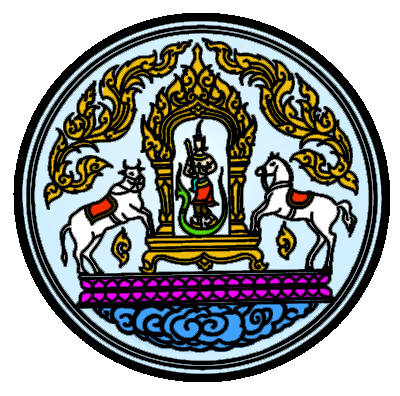 คู่มือการปฏิบัติงาน(Work  Manual)กระบวนงานการจ้างเหมาบริการช่วยงานด้านสัตวแพทย์ และจ้างเหมาด้านการเฝ้าระวัง ควบคุมและป้องกันโรคระบาดสัตว์กรมปศุสัตว์กระทรวงเกษตรและสหกรณ์คู่มือการปฏิบัติงาน(Work  Manual)กระบวนงานการจ้างเหมาบริการช่วยงานด้านสัตวแพทย์ และจ้างเหมาด้านการเฝ้าระวัง ควบคุมและป้องกันโรคระบาดสัตว์กรมปศุสัตว์กระทรวงเกษตรและสหกรณ์สำนัก/กอง/ศูนย์ สำนักควบคุม ป้องกัน และบำบัดโรคสัตว์ปีงบประมาณ พ.ศ. 2566คู่มือการปฏิบัติงานกระบวนงานการจ้างเหมาบริการช่วยงานด้านสัตวแพทย์ลำดับผังกระบวนการรายละเอียดผู้รับผิดชอบระยะเวลาแบบฟอร์ม/เอกสาร อ้างอิง1สรุปผลงานประจำปี            เพื่อประกอบของบประมาณกลุ่มพัฒนาระบบสุขภาพสัตว์ สคบ.ปีงบประมาณ พ.ศ. 2566หนังสือที่ กษ 0610.03/ว.28986 ลว.29 ก.ย.25652จัดทำกรอบอัตรากำลังกลุ่มพัฒนาระบบสุขภาพสัตว์ สคบ.ปีงบประมาณ พ.ศ. 2566ตารางเสนอจ้างเหมาบุคคลประจำปีงบประมาณ พ.ศ. 2566 (จำแนกลงหน่วยปฎิบัติในส่วนภูมิภาคและส่วนกลาง)3เสนอขออนุมัติกรอบอัตรา/ขออนุมัติหลักการจ้าง/แนวทางการจ้าง/เงื่อนไขการจ้าง เข้าคณะกรรมพิจารณาจ้างเหมาบริการช่วยงานด้านสัตวแพทย์ และจ้างเหมาด้านการเฝ้าระวัง ควบคุมและป้องกันโรคระบาดสัตว์กลุ่มพัฒนาระบบสุขภาพสัตว์ สคบ.ปีงบประมาณ พ.ศ. 2566หนังสือที่ กษ 0610.02/3118 ลว. 10 ต.ค. 2565 4เผยแพร่เอกสารหลักฐานยืนยันการจ้าง เงื่อนไขการจ้างแนวทางปฏิบัติ ไปยังหน่วยงานทางe-saraban, e-mail, website, Lineกลุ่มพัฒนาระบบสุขภาพสัตว์ สคบ.ปีงบประมาณ พ.ศ. 2566e-saraban, e-mail, website, Line5จังหวัด/เขต ดำเนินการทำสัญญาตามไตรมาสที่ได้รับงบประมาณ ประชุมชี้แจงแนวทางปฏิบัติงานแก่จ้างเหมาแล้วแจ้งให้กรมฯ ทราบกลุ่มพัฒนาระบบสุขภาพสัตว์ สคบ.ปีงบประมาณ พ.ศ. 2566ผ่านเว็บไซต์ สคบ.6ประชุมชี้แจงแนวทางปฏิบัติงานแก่จ้างเหมาแล้วแจ้งให้กรมฯทราบกลุ่มพัฒนาระบบสุขภาพสัตว์ สคบ.ปีงบประมาณ พ.ศ. 2566ผ่านเว็บไซต์ สคบ.7การรายงาน เขต/จังหวัด/ศวพ./จ้างเหมาฯ ผ่าน Google Form และ DLD 4.0กลุ่มพัฒนาระบบสุขภาพสัตว์ สคบ.ปีงบประมาณ พ.ศ. 2566ผ่านเว็บไซต์ สคบ. Line /DLD 4.08รายงานผลใน ผส.2 ภายในวันที่ 5 ของเดือนถัดไปกลุ่มพัฒนาระบบสุขภาพสัตว์ สคบ.ปีงบประมาณ พ.ศ. 2566แบบรายงานผลใน ผส.29ตรวจสอบรายงานประจำเดือนกลุ่มพัฒนาระบบสุขภาพสัตว์ สคบ.ปีงบประมาณ พ.ศ. 2566รายงานผลการปฏิบัติงานของจ้างเหมาประจำปี พ.ศ.2566